Урок математики в 6 классе.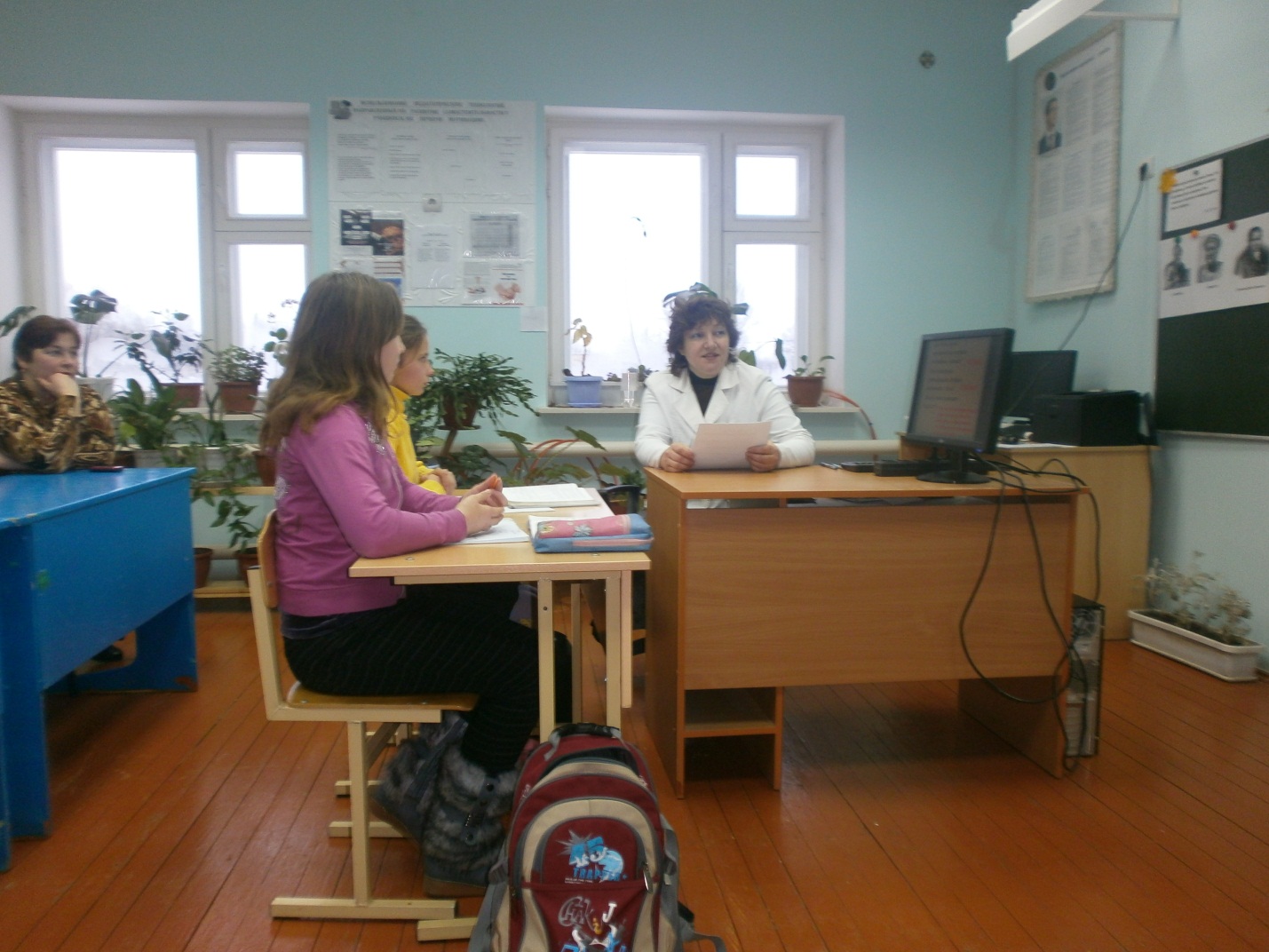 Учитель: Ловчикова Людмила Васильевна, 1 кв. кат.Прямая и обратная пропорциональные зависимости.Цели:Обучение решению задач на прямую и обратную пропорциональные зависимости; формирование умений, навыков различать прямую и обратную пропорциональные зависимости, обучение учащихся выделять в условиях две величины, устанавливать вид зависимости между ними; развитие интереса к предмету, повышение наглядности в обучении; воспитание ответственности, дисциплинированности, внимательности.Оборудование:перфокарты, компьютеры, презентация, созданная в программе Microsoft Power Point.Ход урока.Устные упражнения.Работа с перфокартами. Учитель диктует предложение, ученики ставят «+»(верно) или « - » (неверно).Две величины называют прямо пропорциональными, если при увеличении одной из них в 3 раза, другая уменьшается в 3 раза.Зависимость между временем и расстоянием при постоянной скорости является прямой пропорциональностью.Зависимость между периметром квадрата и длиной его стороны является обратной пропорциональностью.Зависимость между грузоподъемностью машин и их количеством является обратной пропорциональностью.Две величины называют обратно пропорциональными, если при уменьшении одной из них в 2 раза, другая увеличивается в 4 раза.Возраст человека и размер его обуви обратно пропорциональны.Скорость и расстояние при постоянном времени движения обратно пропорциональны.Число дней работы трактора и площадь, которую он вспашет, прямо пропорциональны.Покупают одинаковые тетради. Количество тетрадей и стоимость покупки прямо пропорциональны.Карта ответов:— + —+ — —— + +Решение задач.В гости к ученикам 6-а класса собрались приехать сказочные герои: дядя Федор, пес Шарик, кот Матроскин и почтальон Печкин. Они решили ехать на поезде и прислали письмо с вопросом: « За 6 ч. поезд прошел 480 км. Какой путь прошел поезд за первые 2 часа, если скорость была постоянной?»-Во сколько раз уменьшилась первая величина – время? (В 3 раза)-Во сколько раз уменьшилась вторая величина – путь? (В 3 раза)-Какой вывод можно сделать? (При прямой пропорциональной зависимости во сколько раз уменьшилась одна величина, во столько же раз уменьшилась и другая величина).-Помогли вы доехать нашим героям и встречаем гостей.-Шарик решил вас угостить и сварить варенье, но вот беда: не может решить задачу, сколько ему потребуется сахарного песку. Давайте поможем.Задача: «Для варки варенья из вишни на 6 кг ягод берут 4 кг сахарного песку. Сколько сахарного песку надо взять на : 1) 12 кг ягод? 2) 3 кг ягод?»Решение выполняется по вариантам: 1 вариант -1); 2 вариант -2).Два ученика выполняют решение на закрытых досках, затем класс проверяет.-Во сколько раз увеличилась первая величина? (В 2 раза)-Во сколько раз увеличилась вторая величина? (В 2 раза).-Во сколько раз уменьшилась первая величина? (В 2 раза).-Во сколько раз уменьшилась вторая величина? (В 2 раза).-Что происходит с величинами при прямой пропорциональной зависимости? (При прямой пропорциональной зависимости во сколько раз увеличилась или уменьшилась одна величина, во столько же раз увеличилась или уменьшилась и вторая величина).-А у хозяйственного кота Матроскина к вам сразу две задачи. Во- первых, он хочет покрасить забор и ему необходима ваша помощь.Задача «5 маляров могли бы покрасить забор за 8 дней. За сколько дней покрасят тот же забор: 1) 10 маляров? 2) 1 маляр?»Учащиеся решают самостоятельно. Взаимопроверка со слайдов (передали тетради друг другу).-Во сколько раз увеличилась в первой задаче первая величина? (В 2 раза).-Что произошло со второй величиной? (Уменьшилась в 2 раза).-Во сколько раз уменьшилась первая величина во второй задаче? ( В 5 раз).-Что произошло со второй величиной? (Увеличилась в 5 раз).-Какой вывод можно сделать? (При обратной пропорциональности во сколько раз увеличилась первая величина, во столько же раз уменьшилась вторая величина, и наоборот).Физкультминутка. Вертолет.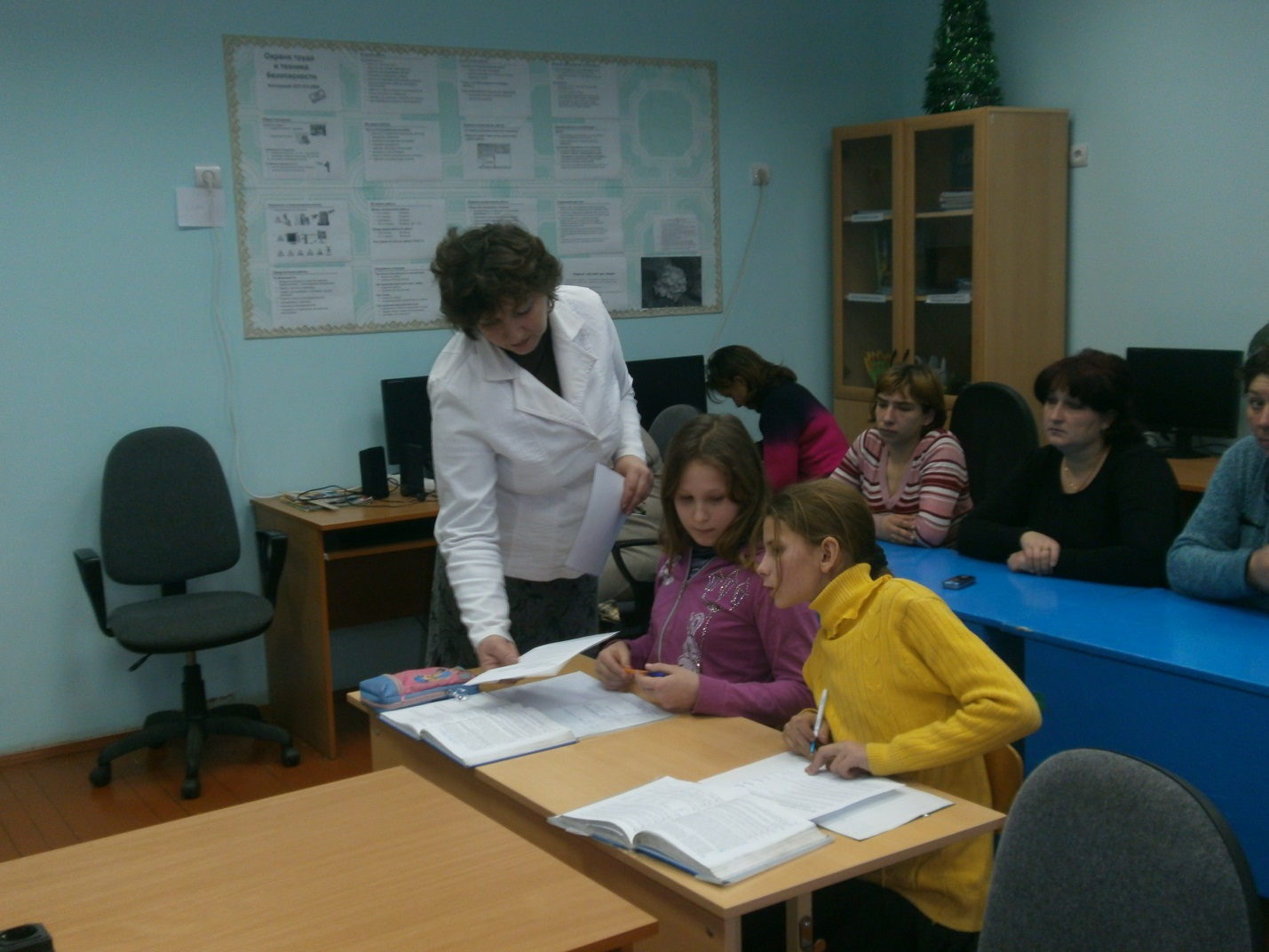 -Матроскин предлагает вторую задачу.Задача «Двое рабочих могут выполнить задание за 10 дней. Сколько еще рабочих надо пригласить, чтобы все вместе они выполнили ту же работу за 4 дня?»Один ученик решает у доски с объяснением.-Достаточно ли было решить пропорцию? ( Нет.  Мы не ответили на вопрос задачи).-Матроскину помогли, но у нас в гостях еще почтальон Печкин. А у него свои проблемы.Задача «8 м сукна стоят столько же, сколько стоят 63 м ситца. Сколько метров ситца можно купить вместо 12 м сукна?»-Во сколько раз увеличилась первая величина? ( В 12/8 раза).-Что произойдет со второй величиной при прямой пропорциональной зависимости? (Она увеличится в 12/8 раза).-Как можно было записать решение задачи по-другому? (63· 12/8).-Почему? (во сколько раз увеличилась первая величина, во столько же раз должна увеличиться и вторая величина).-Вы ответили на все вопросы гостей. Пока они уезжают, вы поработайте с учебником.            Самостоятельно: № 778,770.Проверка: комментирование с места.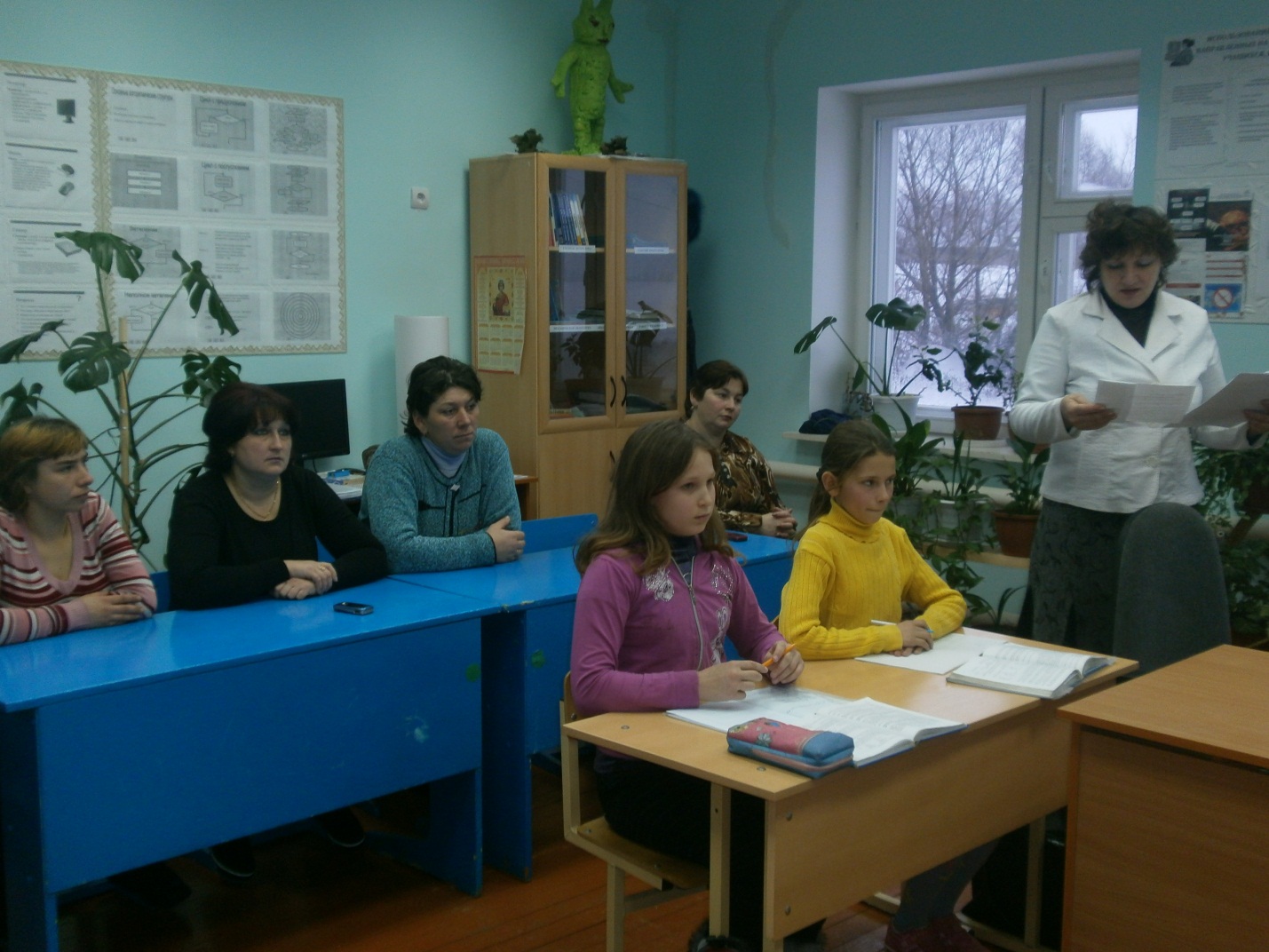 Подведение итогов.-С какими зависимостями вы познакомились?-Решите задачи устно, с объяснением, определяя вид зависимости:-Когда Вася прочитал 10 страниц книги, то ему осталось прочитать еще 90 страниц. Сколько страниц ему останется прочитать, когда он прочитает 30 страниц?-За 2 ч поймали 12 карасей. Сколько карасей поймают за 3 часа?-Три петуха разбудили 6 человек. Сколько человек разбудят 5 петухов?-Трое пошли – три гвоздя нашли. Четверо пойдут – много ли найдут?Вывод: эти задачи решить нельзя. Нельзя ответить на поставленные вопросы однозначно. Здесь зависимости другого характера.-Придумайте задачи, в которых прослеживается зависимость, отличная от прямой или обратной пропорциональности.IV.   Домашнее задание.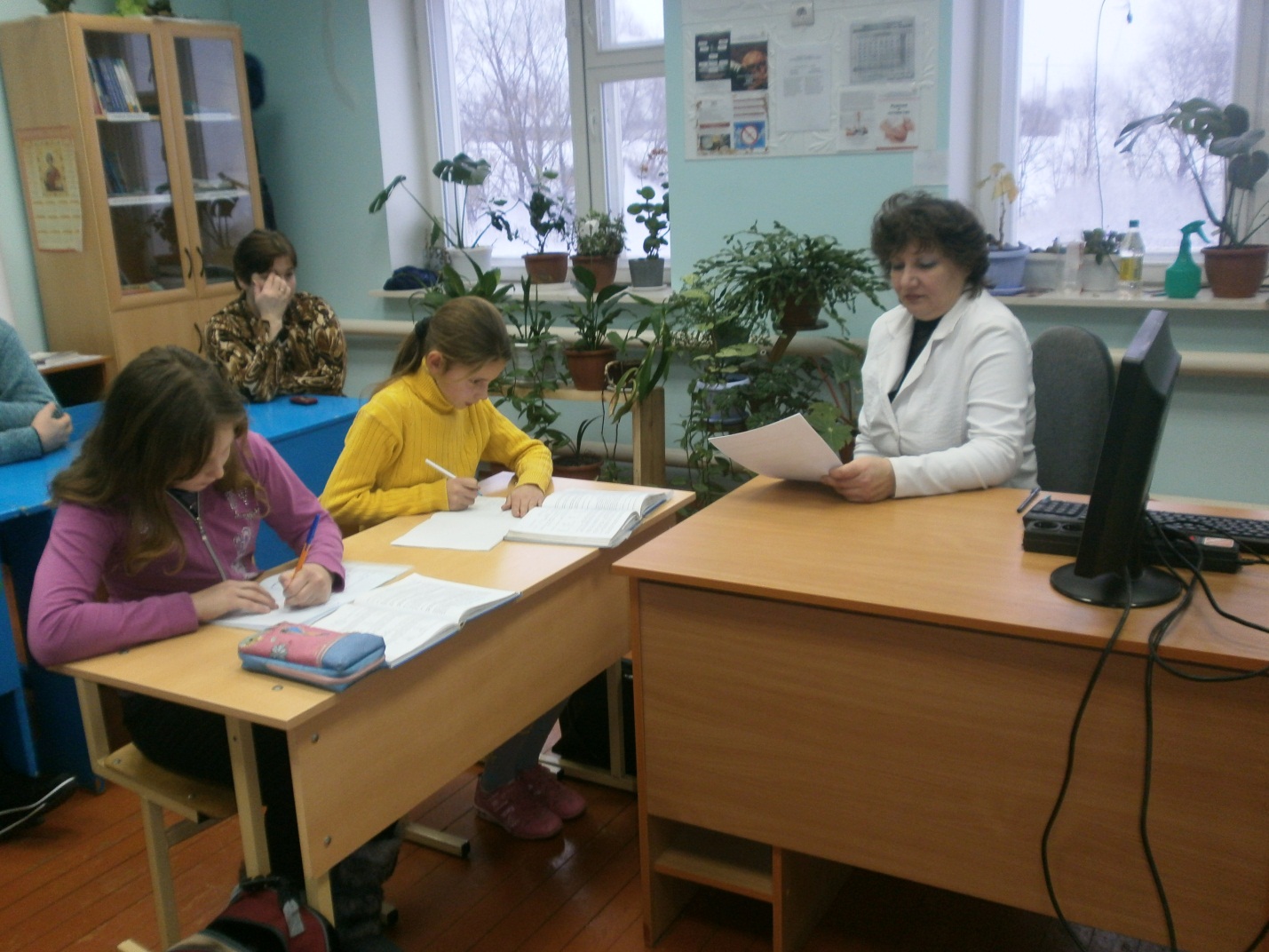 Придумать и решить по одной задаче на прямую и обратную пропорциональности.Литература:Н.Я.Виленкин, В.И.Жохов, А.С.Чесноков, С.И.Шварцбурд «Математика,6»А.В.Шевкин «Сборник задач по математике для учащихся 5-6 классов»А.В.Шевкин «Обучение решению текстовых задач в 5-6 классах. Книга для учителя». 